Функциональная схема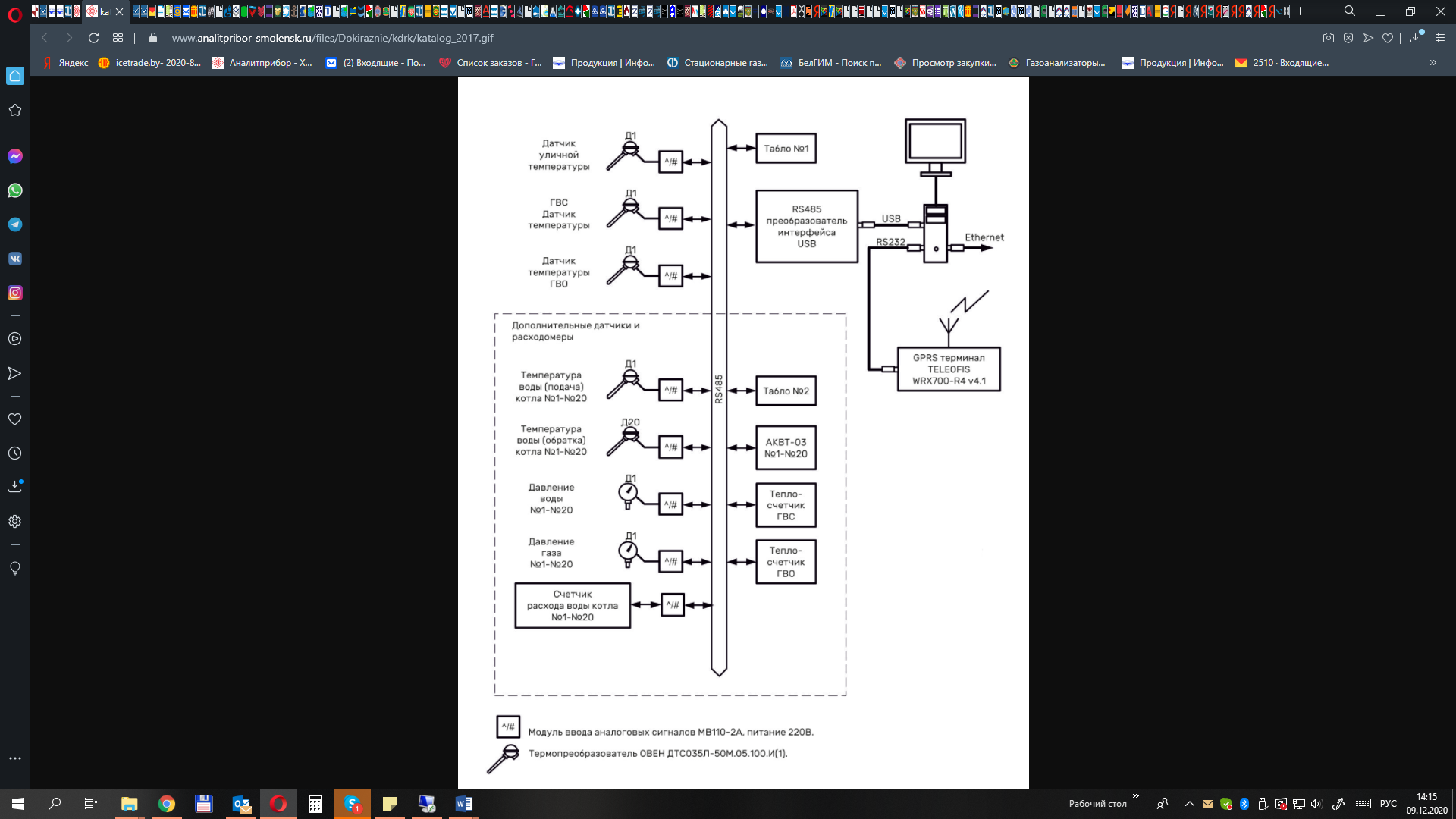 Мнемосхема "Процесс"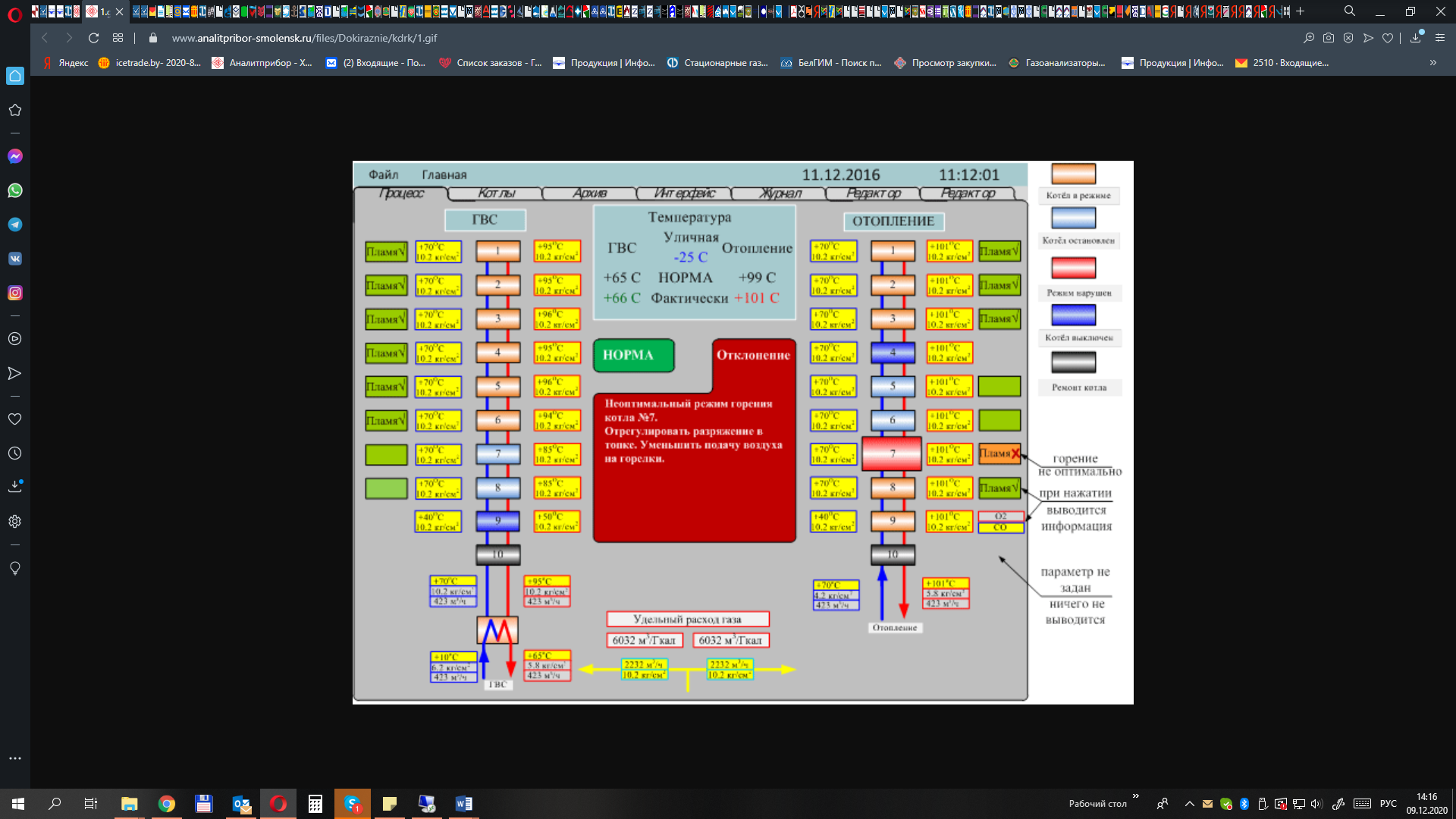 Видеограмма «Графики»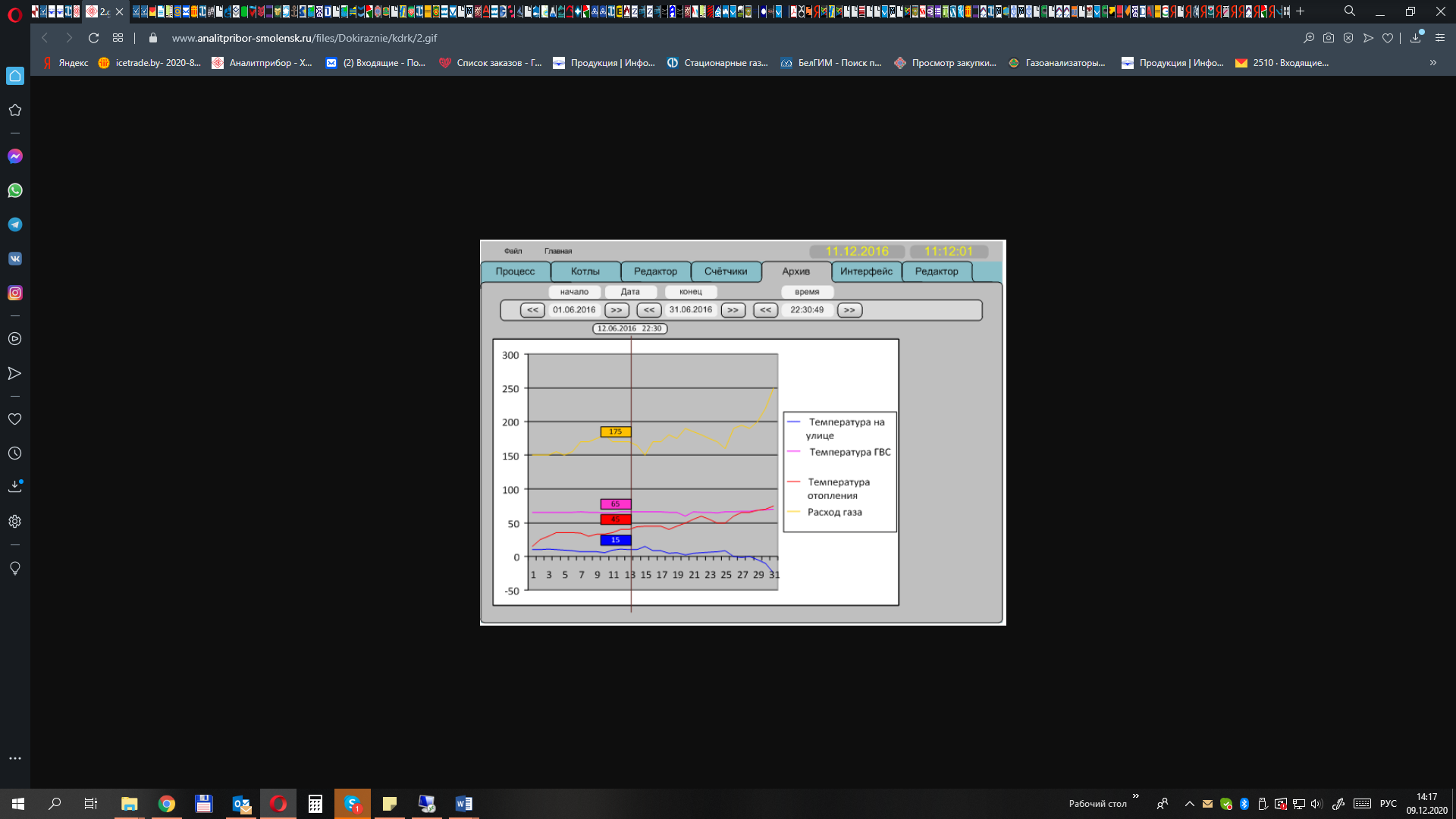 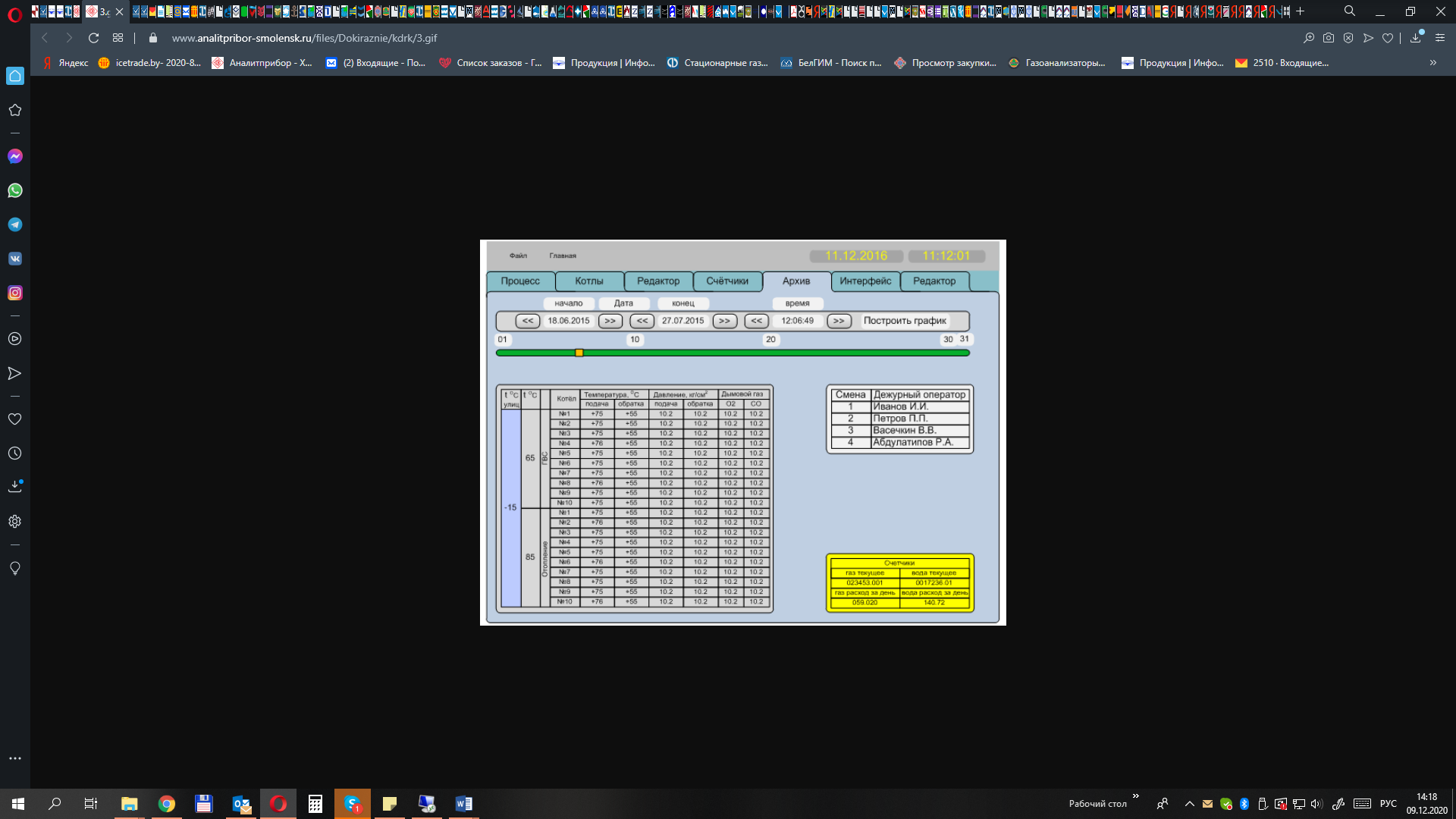 